Nimi: ___________________________________________________________________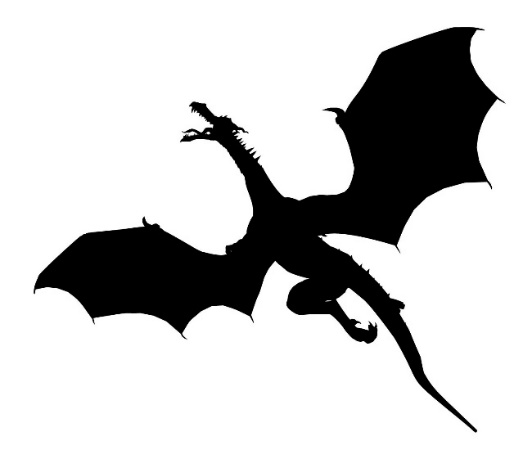 Ikä: ____________________________________________________________________Puhelinnumero tai sähköpostiosoite: _________________________________________Henkilötiedot kerätään ainoastaan tätä arvontaa ja voittoihin liittyvää yhteydenottoa varten. 
Kun arvonta on suoritettu, arvontalipukkeet tuhotaan. Tietoja ei luovuteta ulkopuolisille.KUUNTELE TAI LUE KOLME KIRJAA1.______________________________________________________________________2.______________________________________________________________________3.______________________________________________________________________
Nimi: ___________________________________________________________________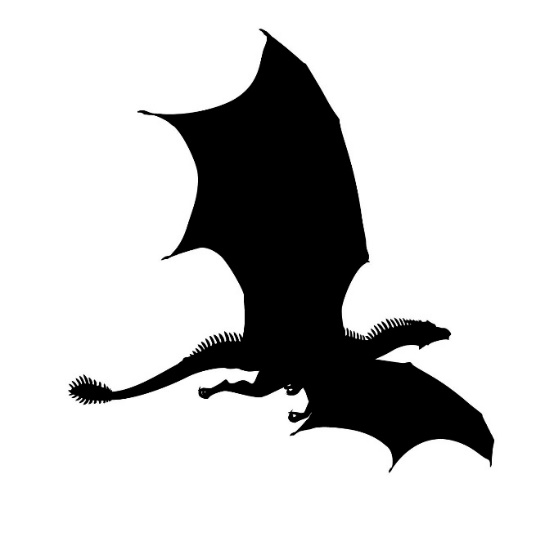 Ikä: ____________________________________________________________________Puhelinnumero tai sähköpostiosoite: _________________________________________Henkilötiedot kerätään ainoastaan tätä arvontaa ja voittoihin liittyvää yhteydenottoa varten.
Kun arvonta on suoritettu, arvontalipukkeet tuhotaan. Tietoja ei luovuteta ulkopuolisille.KUUNTELE TAI LUE KOLME KIRJAA1.______________________________________________________________________2.______________________________________________________________________3.______________________________________________________________________Nimi: __________________________________________________________________Ikä: ____________________________________________________________________Puhelinnumero tai sähköpostiosoite: _________________________________________Henkilötiedot kerätään ainoastaan tätä arvontaa ja voittoihin liittyvää yhteydenottoa varten. 
Kun arvonta on suoritettu, arvontalipukkeet tuhotaan. Tietoja ei luovuteta ulkopuolisille.KUUNTELE TAI LUE KOLME KIRJAA1.______________________________________________________________________2.______________________________________________________________________3.______________________________________________________________________
Nimi: ___________________________________________________________________Ikä: _____________________________________________________________________Puhelinnumero tai sähköpostiosoite: __________________________________________

Henkilötiedot kerätään ainoastaan tätä arvontaa ja voittoihin liittyvää yhteydenottoa varten. 
Kun arvonta on suoritettu, arvontalipukkeet tuhotaan. Tietoja ei luovuteta ulkopuolisille.KUUNTELE TAI LUE KOLME KIRJAA1.______________________________________________________________________2.______________________________________________________________________3.______________________________________________________________________